Atmosphere NotesToday we will be studying the atmosphere.The atmosphere is made of ____________The composition of our air varies, but it is mainly ______________________________________________________The other 1% of our air is made of ______________,_____________________, ________________________________________There are often small amounts of other substances in our atmosphere, these include:________________________________________________________________________________________________________________________________________________________________________________________________________________________________________________Humans even impact what our atmosphere is made ofCan you think of any ways humans impact what is in our air?________________________________________________________________________Ozone (O3) vs. Oxygen gas (O2)Ozone is a gas that protects life on Earth from __________________________________________________________________________________It is mainly found in the _____________________________, 6 – 30 miles above Earth’s surfaceHow is ozone made?1.___________________________________________________________2.___________________________________________________________3.___________________________________________________________Structure of the AtmosphereEarth’s atmosphere gradually thins to outer space..___________________________________________________Pressure and AltitudeAs the altitude ___________________, the pressure ____________________.This is called an _______________________ relationshipPressure and TemperatureThere are __________ layers based on temperature changes_________________________			 CLOSEST to Earth___________________________________________________________________________			 FARTHEST from EarthTroposphereTemperature _____________________ as altitude ______________________Layer of atmosphere where ____________________________________Thickness - ____________________________Temperature goes from ___________________________StratosphereFrom 7.5 – 12.5 miles the temperature is _____________________, then from 12.5 – 31 miles temperature __________________.Temperature goes from _____________________________Why does the temperature rise? Temperature rises because this is the layer where we find the ________________, and remember, ______________ _________________________________________________________MesosphereTemperature ______________________ as altitude _____________________Thickness goes from _________________ milesTemperature goes from _____________________________ThermosphereTemperature rises in this layer because of ______________________________Thickness - _____________________________Temperature goes from ____________________________as altitude increases.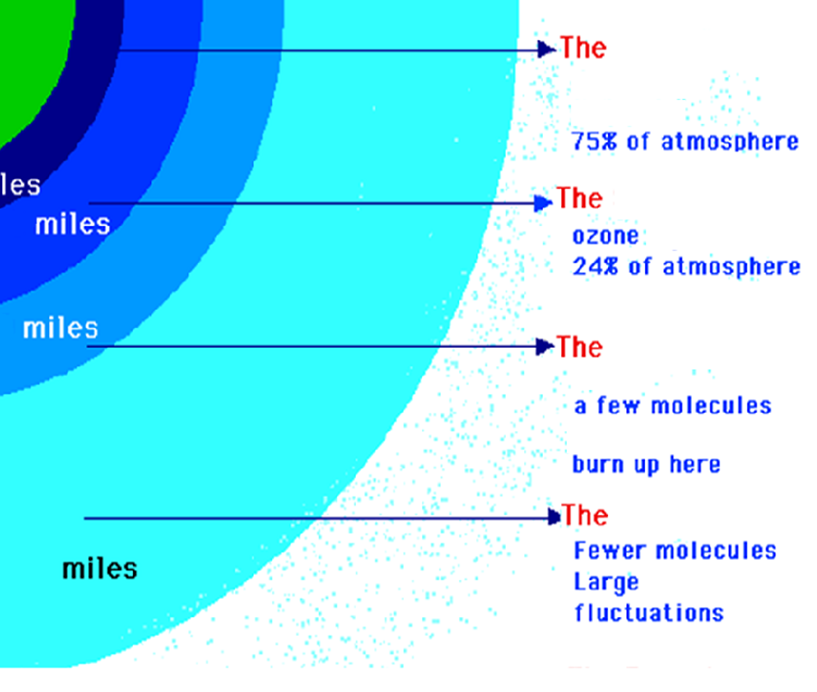 Air Masses and Weather NotesAir and SunFor the most part, the Sun’s energy never actually __________________________________________________ but is lost in ____________________.The __________________________ is when the _______________________________________________________ like the glass of a greenhouse.  If we did not have the greenhouse effect, the Earth would ______________________Most of the energy back into space and the ___________________________________________________________________________________________The Greenhouse Effect is ____________ global warming!!Greenhouse Effect is_______________________!!Global Warming is _____________!!Air MassesAir masses form in _________________________ and move over the Earth’s surface and _____________________________.An air mass has some of the ________________________________________________________________________________________ that it forms over.Two properties of Air masses are:________________________________________________________________________________Large Air MassesHuge volumes of air that can cover ___________________________________.Several types and each has ____________________________________Air mass classification involves ______________________The first letter describes its _________________________________:C for ____________________________________________ (DRY)M for _________________________________________(MOIST)The second letter describes the _____________________________________________________________________________T for ________________________P for ________________________A for ________________________________________M for __________________________E for __________________________Clouds are _____________________ of weatherFor clouds to form, air must be ___________________________________ types of lifting cause clouds._____________________________________________________________________________________________Orographic Lifting occurs when an air mass is forced from a _______________________________________________________________________    as it moves over_______________________________.  As the air mass ____________________________________________________________, which can raise the humidity to 100% and create clouds and, under the right conditions, precipitation.Convectional LiftingEarth’s surface is heated by the sun, which heats the air mass above it.  __________________________________________________________________________________________Frontal Lifting____________________________________________________________________________________________________________________________What are fronts?Air Masses MeetWhen 2 air masses meet, __________________________________________.  What happens is that they ________________________________ that is known as a _________________.  Most of the weather that we think of happens along fronts.Cold FrontsA cold front forms when a _______________________________ catches up to a _____________________________________.____________________________________________________________________________________________________________________________The warm air that is pushed up ______________________________________.  This reaction causes ____________________________________________ to occur along a cold front.Warm FrontsA warm front is when a _________________________________ catches up to a______________________________________. (The opposite of a cold front.)Warm air slides over the cold, dense air.  _____________________________________________________________________________________________.  As the front approaches and passes it can cause _________________________ to fall.  After all of this happens, the sky becomes clear and this is also when the temperature starts to rise.Stationary FrontsA front that _______________________________ is called a stationary front.  This type of front can stay in the same place for ______________.When this front stays in the same place for a long time there is ___________________________________________________ and this leads to several inches of snow or it could even cause a _________________.Severe Weather NotesWhat is severe weather?Weather that poses a _____________________!The main types of severe weather are:_____________________________________________________________________What is a thunderstorm?A storm that produces:1.__________________________2.__________________________3.___________________________________________________4.___________________________________________________They last about ______________________________.How do thunderstorms form?When warm, moist ________________________________________________.The air rises up to form a cumulonimbus cloud.If the winds are OVER _________ mph (miles per hour), the thunderstorm is said to be a ______________________________________________!There are two kinds of thunderstorms: ____________________ and ____________________Cold Front Thunderstorm ________________ is pushed up and over _____________Stronger and last for several hours Can have _______________________ and ____________Warm Air Thunderstorms Doesn’t involve cold air at all! Caused by ___________________________________________________________________. Usually occur in _______________________________________________________. Most Thunderstorms occur in three stage: ________________________: ________________________:  _______________________: Lightening What causes lightening? How does lightning form?__________________and _______________________of wind and rain cause different parts of a cloud to become__________________________________.______ charge at TOP of cloud______ charge at BOTTOM of cloudHow far away is lightning?_______________________ between a lightning flash and thunder means the storm is _____________ away.Speed of light : 186,000 miles/second or 300,000 km/secondSpeed of sound : 1100 ft/second (330 m/ second)Struck by Lightning!!!The odds of becoming a lightning victim in the U.S. in any one year is __________________________________The odds of being struck in your lifetime is __________________________The Safest Place?____________________________________ is the leading cause of lightning injuries _________________________________Standing under a tall ____________ is one of the most dangerous places to take shelter _________________________ThunderCaused by the ______________________________________________of the __________________________________________________________Tornado definition: ____________________________________________________________________________________________________________________________________The center of a tornado is characterized by: How does a tornado form?Tornado – a rotating column of air1.  __________________________________ causes air to rotate2.  The rotating ___________________ of air is _______________ by ________________________3.  The column of air _________________________________________Tornadoes are usually associated with _________________________________How are tornadoes classified?______________________________________________________________Tornado Warning system Watch: _______________________________________________________________Warning: ______________________________________________________________ Hurricanes: ____________________________________________________________A ______________________area of ___________________________________________________________________________Wind speeds must be greater than __________________Usually given _______________________________ for convenience______________________________________________________________Pushed by the ___________________________________________________Parts of a hurricane: Eye: ____________________________________________________Eyewall: _________________________________________________________________5 Things a hurricane needs to form1.  Warm ocean water ( 80°F +) – provides the energy and causes evaporation for humid clouds2.  Winds coming together force air upward3.  Winds flow outward above the storm, allowing air below to rise4.  Humid air rising makes the clouds of the storm5.  Light winds outside the hurricane steer it and let it growProgression to a Hurricane______________	    ______________    ________________	     ________________Tropical Disturbance:Tropical Depression: Tropical StormHurricane: _______________________________________is used to measure a hurricane’s intensityMost dangerous part of hurricanes______________________________-like what happened with Hurricane KatrinaStorm Surge: ______________________________________________________Weather Maps NotesTypes of Maps - There are 5 basic types of maps:1.____________________		2.______________________3.____________________		4.______________________5.____________________________Pressure Maps - Tells the __________________________Gives the locations of ___________________ areas and _______________________ areasLow Pressure and Bad WeatherAir warmed by the sun on the Earth’s surface can __________________ than cool air.  As the warm moist air ______________, it begins to __________.  Eventually, the air reaches a level where it is too cool to continue to hold its moisture.  At this point the moisture condenses out to become ____________.  The clouds release their water as ____________________________.High Pressure and Clear WeatherHigh pressure areas are produced by cooler, heavier, sinking air.  This air contains _________________________________________________.  In the summer, high pressure usually means sustained sunshine, few clouds, low winds, high temperatures, and dry weather.  In winter, the lack of cloud cover can cause the temperatures to be _______________________, since the lack of clouds allows ________ from the Earth to _______________________________________.Aviation MapsTells information necessary for safe ___________________________________________________		______________________________________________		______________________________________________Temperature MapsShows temperature either in ____________________________ format or with the actual numbersStreamline Maps - __________________________Station Model MapsShows the weather conditions at a particular _____________________(a place where weather is measured and recorded)Several conditions are measured:___________________		_________________________________________		_________________________________________		______________________Symbols are usedWhat is Humidity?Humidity refers to the amount of ___________________(water vapor) in the surrounding air.Relative Humidity__________________ of the amount of moisture in the air compared to the amount of moisture the air can hold at that temperature and pressureExpressed as a ___________________We are very sensitive to humidity.  Sweating keeps our body cool and maintains its current temperature.How is Relative Humidity Measured?__________________________________It consists of two identical mercury thermometersEvaporating water from the wick absorbs the heat from the thermometer bulb, causing the thermometer reading to drop.Find the difference between the DRY bulb and the WET bulb on the two thermometers			◊	Use the__________________________Where the DRY bulb temperature and the DIFFERENCE between the two thermometers intersects…is your relative humidity.Why care about Relative Humidity?If we can’t sweat…we could ______________________________!!!Dew PointThe temperature that air would need to ________________________Dew Point is determined the ___________________________________ that Relative Humidity is calculated…a __________________________________You just use a DIFFERENT chart…the __________________________...DUH!!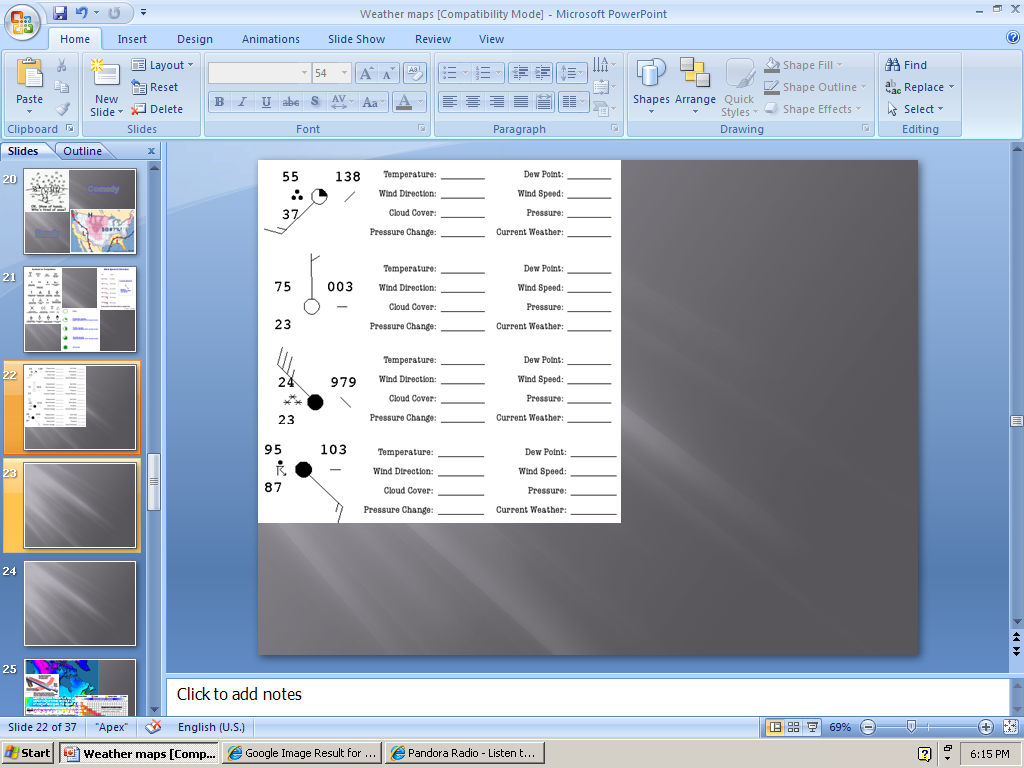 F NumberWind SpeedDamage